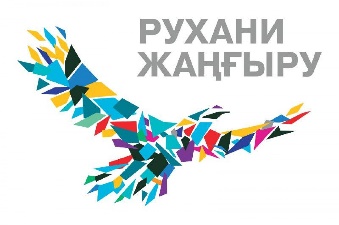 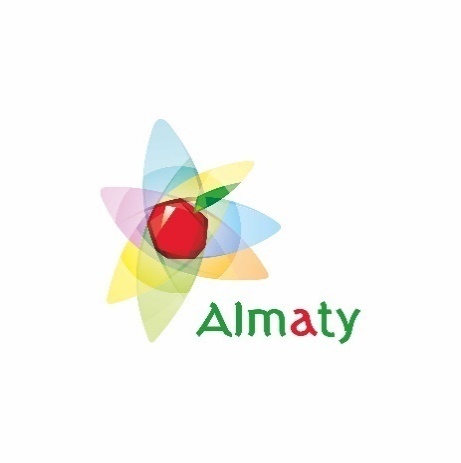 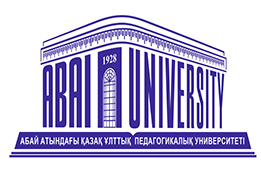 БАҒДАРЛАМАZoom конференциясына қосылу:
Конференцияның идентификаторы:  864 4999 8016,       Пароль:031282  Өткізілетін күні: 30.04.2020 ж. сағат 14: 00Жұмыс тілдері:   қазақ «Рухани жаңғыру» бағдарламасы аясындағы «Жаңа гуманитарлық білім. Қазақ тіліндегі 100 жаңа оқулық» жобасының қазақ қоғамындағы орны және ғылыми зерттеу жұмыстарындағы жаңашылдық сипаты          Мақсаты: – Қазақ тілінде жарияланған жаңа бестселлер кітаптардың ортақ құндылықтарын қоғамдық ортаға насихаттау. Олардың ғылымилығы мен терең ойларының астарын оқырман қауымға баяндау.          – Елбасы Н.Ә.Назарбаевтың «Рухани жаңғыру» бағдарламасы аясындағы «Жаңа гуманитарлық білім. Қазақ тіліндегі 100 жаңа оқулық» жобасының қазақ қоғамындағы орны туралы айту;	– Аталған жобаның өскелең ұрпаққа, жастарға, жалпы жұртшылыққа тигізген оң әсері туралы сөз ету;	– Тарих, саясаттану, социология, философия, психология, мәдениеттану, дінтану, лингвистика, медиа, экономика, менеджмент, кәсіпкерлік, инновация ғылымдары бойынша жарық көрген кітаптардың интеллектуалды қоғам қалыптастырудағы рөлі жөнінде айту;  	– Кітаптарды тәржімалау барысындағы Ұлттық аударма бюросындағы ұжымдық жұмыс, үздік делінген 100 кітаптың таңдалу критерийлері, редакциялау, саралау, талдау, ойлы оқырманға ұсыну, болашақтағы алға қойған жоспарлар турасында сөз қозғау;	– Алматы қаласы әкімдігі Мәдениет басқармасының осы бағыттағы жобаларын ел-жұртқа таныстыру. Вебинардың күн тәртібіндемодераторспикерлерспикерлерспикерлерспикерлерАбай атындағы ҚазҰПУ.                     Жас ғалымдар кеңесінің төрағасы,                   PhD докторантАлматы қаласы әкімдігі. Мәдениет басқармасы басшысының орынбасары.Алматы қаласы. Ұлттық аударма бюросының  аудармашы редакторы, дінтанушы магистр.Абай атындағы ҚазҰПУ-нің докторанты, әдебиеттанушы, жазушы-драматург, сыншы.Абай атындағы ҚазҰПУ. Ғылыми кітапхананың ақпараттық технологиялар және электрондық ресурстар бөлімінің меңгерушісі.Сейтқазиев Руслан  ӨмірғазыұлыАлиев Данияр АбзалиденұлыАсылтай ТасболатБайбол ӘлібекАтантаева Айжан АханқызыҚАТЫСУШЫЛАРДЫ ҚОСУ,ҚАТЫСУШЫЛАРДЫ ҚОСУ,ҚАТЫСУШЫЛАРДЫ ҚОСУ,ҚАТЫСУШЫЛАРДЫ ҚОСУ,14:00–14:0214:00–14:02Сейтқазиев Руслан.  Жас ғалымдар кеңесінің төрағасы. PhD докторант.ҚҰТТЫҚТАУ СӨЗ.ҚҰТТЫҚТАУ СӨЗ.ҚҰТТЫҚТАУ СӨЗ.ҚҰТТЫҚТАУ СӨЗ.14:02-14:05Кулсариева А.Т.  Ғылыми жұмыс және халықаралық ынтымақтастық жөніндегі проректорКулсариева А.Т.  Ғылыми жұмыс және халықаралық ынтымақтастық жөніндегі проректорСПИКЕРЛЕРСПИКЕРЛЕРСПИКЕРЛЕРСПИКЕРЛЕР14:05-14:15Алиев Данияр Абзалиденұлы	. «Рухани жаңғыру бағдарламасы аясындағы іске асырылып жатқан ірі жобалардың бүгінгі таңдағы  барысы»Алиев Данияр Абзалиденұлы	. «Рухани жаңғыру бағдарламасы аясындағы іске асырылып жатқан ірі жобалардың бүгінгі таңдағы  барысы»14:15-14:25Асылтай Тасболат.  Дінтанушы магистр.«Жаңа гуманитарлық білім – қазақ тіліндегі 100 жаңа оқулық бағдарламасының маңызы мен мақсаты».Асылтай Тасболат.  Дінтанушы магистр.«Жаңа гуманитарлық білім – қазақ тіліндегі 100 жаңа оқулық бағдарламасының маңызы мен мақсаты».14:25-14:33Байбол Әлібек.  PhD докторант«Әдебиет сериясындағы кітаптардың заманауи тенденциялары, ғылыми теориялық аспектілері»Байбол Әлібек.  PhD докторант«Әдебиет сериясындағы кітаптардың заманауи тенденциялары, ғылыми теориялық аспектілері»14:33-14:40Атантаева Айжан Аханқызы. Ғылыми кітапхана бөлім меңгерушісі. «Кітапханалар жүйесінің электронды оқулықтар ресурстарын пайдалану жолдары».Атантаева Айжан Аханқызы. Ғылыми кітапхана бөлім меңгерушісі. «Кітапханалар жүйесінің электронды оқулықтар ресурстарын пайдалану жолдары».